INDICAÇÃO Nº 3016/2016Indica ao Poder Executivo Municipal sejam executados serviços de troca de lâmpada queimada em poste de iluminação pública na rua Teresina, 431, no bairro Cidade Nova.Excelentíssimo Senhor Prefeito Municipal, 	Nos termos do Art. 108 do Regimento Interno desta Casa de Leis, dirijo-me a Vossa Excelência para indicar que, por intermédio do setor competente, sejam executados serviços de troca de lâmpada queimada em poste de iluminação pública na rua Teresina, 431, no bairro Cidade Nova.Justificativa:		Moradores do bairro, em especial o Sr. José Luiz, reclama que a lâmpada do poste de iluminação nessa via está com a lâmpada queimada há bastante tempo e até o momento não houve o atendimento por parte da Administração Municipal. O local é muito escuro e oferece riscos à segurança dos moradores e pedestres. Pedem providências com urgência.Plenário “Dr. Tancredo Neves”, em 18 de maio de 2016.José Antonio Ferreira“Dr. José”Vereador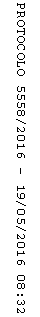 